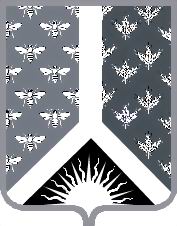 СОВЕТ НАРОДНЫХ ДЕПУТАТОВ НОВОКУЗНЕЦКОГО МУНИЦИПАЛЬНОГО РАЙОНАР Е Ш Е Н И Е от 16 июля 2014 года № 64-МНПАОб утверждении Положения о порядке владения, пользования и распоряжения муниципальным имуществом муниципального образования  «Новокузнецкий муниципальный район»Принято Советом народных депутатовНовокузнецкого муниципального района 15 июля 2014 года1. Утвердить Положение о порядке владения, пользования и распоряжения муниципальным имуществом муниципального образования «Новокузнецкий муниципальный район» согласно приложению к настоящему Решению.2. Со дня вступления в силу настоящего Решения признать утратившими силу:1) постановление Новокузнецкого районного Совета народных депутатов  от 20.12.2005 № 209 «Об утверждении Положения о порядке владения, пользования и распоряжения муниципальным имуществом муниципального образования «Новокузнецкий муниципальный район»;2) решение Новокузнецкого районного Совета народных депутатов  от 30.09.2008 № 669 «О внесении изменений в Положение о порядке владения, пользования и распоряжения муниципальным имуществом муниципального образования «Новокузнецкий муниципальный район», утвержденное постановлением Новокузнецкого районного Совета народных депутатов от 20.12.2005 № 209»;3) решение Новокузнецкого районного Совета народных депутатов  от 03.02.2009 № 100-МНПА «О внесении изменения в абзац третий пункта «а» части 1 статьи 3 Положения о порядке владения, пользования и распоряжения муниципальным имуществом муниципального образования «Новокузнецкий муниципальный район», утвержденное постановлением Новокузнецкого районного Совета народных депутатов от 20.12.2005 № 209»;4) решение Новокузнецкого районного Совета народных депутатов  от 13.11.2012 № 416-МНПА «О внесении изменений в Положение о порядке владения, пользования и распоряжения муниципальным имуществом муниципального образования «Новокузнецкий муниципальный район», утвержденное постановлением Новокузнецкого районного Совета народных депутатов от 20.12.2005 № 209».3. Настоящее Решение вступает в силу со дня, следующего за днем его официального опубликования.Председатель Совета народных депутатов Новокузнецкого муниципального района                                                                      О. Г. Шестопалова                                                                   Глава Новокузнецкого муниципального района                                                                       Е. А. МанузинПОЛОЖЕНИЕо порядке владения, пользования и распоряжения муниципальным имуществом муниципального образования «Новокузнецкий муниципальный район»1. Отношения, регулируемые настоящим Положением1. Настоящее Положение разработано в соответствии с Конституцией Российской Федерации, Гражданским кодексом Российской Федерации, Федеральным законом от 06.10.2003 № 131-ФЗ «Об общих принципах организации местного самоуправления в Российской Федерации», Федеральным законом от 21.12.2001 № 178-ФЗ «О приватизации государственного и муниципального имущества», Уставом муниципального образования «Новокузнецкий муниципальный район», иными нормативными правовыми актами Российской Федерации, Кемеровской области, Новокузнецкого муниципального района.2. Настоящее Положение устанавливает основы управления муниципальным имуществом и порядок реализации полномочий собственника органами местного самоуправления в отношении имущества, принадлежащего на праве собственности муниципальному образованию.Действие настоящего Положения не распространяется на отношения, связанные с владением, пользованием и распоряжением землей, недрами, лесными, водными, другими природными ресурсами, объектами интеллектуальной собственности, возникающие в процессе формирования, исполнения и контроля бюджета муниципального образования, связанные с управлением недвижимыми объектами историко-культурного наследия, возникающие при распоряжении муниципальным жилищным фондом.2. Основные задачи управления муниципальным имуществомОсновными задачами управления муниципальным имуществом являются:повышение уровня экономической и социальной эффективности использования муниципального имущества;оптимизация структуры муниципальной собственности, создание устойчивых предпосылок экономического развития муниципального образования;полнота и достоверность учета объектов муниципальной собственности;урегулирование режима использования муниципальной собственности;осуществление контроля за использованием муниципального имущества;повышение ответственности руководителей муниципальных предприятий и учреждений за сохранность и эффективное использование муниципального имущества.3. Объекты муниципальной собственности Новокузнецкого муниципального района1. В собственности муниципального образования «Новокузнецкий муниципальный район» могут находиться:а) имущество, предназначенное для решения установленных Федеральным законом от 06.10.2003  № 131-ФЗ «Об общих принципах организации органов местного самоуправления в Российской Федерации» вопросов местного значения;б) иное имущество, необходимое для осуществления полномочий по решению вопросов местного значения Новокузнецкого муниципального района;в) имущество, предназначенное для осуществления отдельных государственных полномочий, переданных органам местного самоуправления Новокузнецкого муниципального района, в случаях, установленных федеральными законами и законами Кемеровской области, а также имущество, предназначенное для осуществления отдельных полномочий органов местного самоуправления, переданных им в порядке, предусмотренном частью 4 статьи 15 Федерального закона от 06.10.2003 № 131-ФЗ «Об общих принципах организации местного самоуправления в Российской Федерации»;г) имущество, предназначенное для обеспечения деятельности органов местного самоуправления и должностных лиц местного самоуправления, муниципальных служащих, работников муниципальных предприятий и учреждений в соответствии с нормативными правовыми актами Совета народных депутатов Новокузнецкого муниципального района;д) имущество, необходимое для решения вопросов, право решения которых предоставлено органам местного самоуправления федеральными законами и которые не отнесены к вопросам местного значения.2. К объектам муниципальной собственности могут относиться:а) земельные участки, а также особо охраняемые природные территории местного значения;б) финансовые ресурсы, в том числе средства местного бюджета, валютные ценности, ценные бумаги и иные финансовые активы;в) имущество, закрепленное за муниципальными унитарными предприятиями, муниципальными учреждениями на праве хозяйственного ведения, оперативного управления;г) объекты культурного наследия (памятники истории и культуры) народов Российской Федерации;д) жилищный фонд;е) объекты нежилого фонда;ж) объекты инженерной инфраструктуры;з) объекты незавершенного строительства;и) акции (доли, вклады) в хозяйственных товариществах и обществах;к) права на результаты интеллектуальной деятельности (интеллектуальная собственность);л) иное имущество, включая имущественные права, в соответствии с федеральным законодательством.3. В случаях возникновения у Новокузнецкого муниципального района права собственности на имущество, не соответствующее требованиям части 1 настоящей главы, указанное имущество подлежит перепрофилированию (изменению целевого назначения имущества) либо отчуждению. Порядок и сроки отчуждения такого имущества устанавливаются федеральным законом.4. Реализация правомочий собственника в отношении муниципальной собственности1. Муниципальное образование «Новокузнецкий муниципальный район» в соответствии с федеральным законодательством Российской Федерации, муниципальными правовыми актами самостоятельно и свободно осуществляет правомочия собственника в отношении принадлежащего ему на праве муниципальной собственности имущества.2. Правомочия собственника от имени муниципального образования «Новокузнецкий муниципальный район» осуществляют Совет народных депутатов Новокузнецкого муниципального района, глава Новокузнецкого муниципального района, администрация Новокузнецкого муниципального района. Организации, должностные и иные лица могут осуществлять правомочия собственника от имени муниципального образования в случаях, предусмотренных правовыми актами Российской Федерации и Новокузнецкого муниципального района.3. Совет народных депутатов Новокузнецкого муниципального района определяет правовые основы управления муниципальной собственностью и осуществляет контроль за соблюдением установленного порядка управления муниципальной собственностью.4. Глава Новокузнецкого муниципального района осуществляет правовое регулирование отношений в сфере управления муниципальной собственностью, определяет компетенцию администрации Новокузнецкого муниципального района и ее структурных подразделений в сфере управления муниципальной собственностью.5. Администрация Новокузнецкого муниципального района организует и осуществляет управление муниципальной собственностью, реализует иные полномочия в соответствии с правовыми актами Российской Федерации, Кемеровской области, Новокузнецкого муниципального района.6. Органы местного самоуправления вправе в пределах их компетенции приобретать имущество и иные объекты в муниципальную собственность и совершать в отношении объектов, находящихся в муниципальной собственности, любые действия в соответствии с правовыми актами Российской Федерации, Кемеровской области, Новокузнецкого муниципального района.Сделки совершаются от имени муниципального образования «Новокузнецкий муниципальный район» органами местного самоуправления, а также по их поручению юридическими и физическими лицами.7. Права и обязанности муниципальных унитарных предприятий и учреждений по управлению закрепленным за ними имуществом устанавливаются правовыми актами Российской Федерации, Кемеровской области, Новокузнецкого муниципального района.5. Полномочия Совета народных депутатов Новокузнецкого муниципального района в сфере управления муниципальным имуществомСовет народных депутатов Новокузнецкого муниципального района:а) определяет порядок управления и распоряжения имуществом, находящимся в муниципальной собственности;б) устанавливает основные направления и приоритеты политики муниципального образования «Новокузнецкий муниципальный район» в сфере управления муниципальной собственностью;в) устанавливает порядок и условия приватизации муниципального имущества, принимает программу приватизации муниципального имущества и заслушивает отчет о ее исполнении;г) определяет порядок принятия решений о создании, реорганизации и ликвидации муниципальных предприятий;д) определяет порядок участия муниципального образования в организациях межмуниципального сотрудничества; е) принимает в соответствии с действующим законодательством решения о передаче муниципального имущества в государственную собственность Российской Федерации, Кемеровской области, в муниципальную собственность иных муниципальных образований, а также решения о принятии имущества Российской Федерации, Кемеровской области, иных муниципальных образований в муниципальную собственность муниципального образования «Новокузнецкий муниципальный район»;ж) устанавливает перечень объектов муниципальной собственности, не подлежащих отчуждению;з) осуществляет контроль за исполнением решений Совета народных депутатов Новокузнецкого муниципального района, регулирующих отношения в сфере управления муниципальной собственностью;и) определяет порядок передачи муниципального имущества в доверительное управление, порядок внесения муниципального имущества в качестве вклада в уставные капиталы хозяйственных обществ, залога муниципального имущества;к) осуществляет иные полномочия в сфере управления муниципальным имуществом, отнесенные к его полномочиям правовыми актами Российской Федерации, Кемеровской области, Новокузнецкого муниципального района.6. Полномочия главы Новокузнецкого муниципального района в сфере управления муниципальным имуществомГлава Новокузнецкого муниципального района:а) управляет и распоряжается имуществом, находящимся в муниципальной собственности, в порядке, определяемом Советом народных депутатов Новокузнецкого муниципального района;б) издает правовые акты, направленные на реализацию федеральных законов, законов Кемеровской области, решений Совета народных депутатов Новокузнецкого муниципального района, регулирующих отношения в сфере управления муниципальной собственностью;в) организует разработку и вносит в Совет народных депутатов Новокузнецкого муниципального района проекты программы приватизации муниципального имущества, иных нормативных актов по управлению и распоряжению муниципальным имуществом;г) обладает правом внесения в Совет народных депутатов Новокузнецкого муниципального района проектов муниципальных правовых актов, определяющих основные направления и приоритеты политики Новокузнецкого муниципального района в сфере управления муниципальной собственностью;д) организует планирование управлением муниципальной собственностью;е) назначает представителей Новокузнецкого муниципального района в акционерных обществах, акции которых находятся в муниципальной собственности;ж) осуществляет иные полномочия в сфере управления муниципальным имуществом в соответствии с законодательством Российской Федерации, Кемеровской области, Новокузнецкого муниципального района.7. Полномочия администрации Новокузнецкого муниципального района в сфере управления муниципальным имуществомАдминистрация Новокузнецкого муниципального района:а) осуществляет учет, управление и распоряжение муниципальным имуществом в порядке, установленном нормативными правовыми актами Российской Федерации, Новокузнецкого муниципального района;б) устанавливает порядок принятия решений о создании, реорганизации и ликвидации муниципальных учреждений, осуществляет функции и полномочия учредителя в отношении муниципальных предприятий и учреждений;в) разрабатывает программу приватизации объектов муниципальной собственности;г) в установленном законодательством порядке организует приватизацию имущества, находящегося в собственности Новокузнецкого муниципального района;д) формирует муниципальную собственность путем строительства, приобретения объектов собственности за счет средств бюджета Новокузнецкого муниципального района, а также безвозмездного приема из других форм собственности;е) выполняет функции участника в хозяйственных обществах и некоммерческих организациях от имени Новокузнецкого муниципального района;ж) наделяет муниципальные предприятия и учреждения имуществом на основании правового акта главы Новокузнецкого муниципального района, осуществляет контроль за его использованием;з) планирует, регулирует и контролирует деятельность муниципальных предприятий и учреждений;и) ведет Реестр объектов муниципальной собственности;к) обеспечивает проведение инвентаризации и оценки стоимости муниципального имущества в установленном законом порядке;л) выступает в качестве истца и ответчика в суде при рассмотрении споров, связанных с владением, пользованием и распоряжением муниципальным имуществом;м) осуществляет анализ эффективности использования муниципального имущества;н) осуществляет контроль за работой представителей муниципального образования «Новокузнецкий муниципальный район» в органах управления акционерных обществ, акции которых закреплены в муниципальной собственности;о) обеспечивает защиту имущественных прав и интересов  Новокузнецкого муниципального района в пределах своей компетенции при решении вопросов приватизации, управления и распоряжения объектами муниципальной собственности;п) осуществляет иные полномочия в сфере управления муниципальным имуществом в соответствии с правовыми актами Российской Федерации, Кемеровской области, Новокузнецкого муниципального района.8. Полномочия контрольно-счетной комиссии Новокузнецкого муниципального района в сфере управления муниципальным имуществомКонтрольно-счетная  комиссия Новокузнецкого муниципального района:а) осуществляет контроль за соблюдением установленного порядка управления и распоряжения имуществом, находящимся в муниципальной собственности, в том числе охраняемыми результатами интеллектуальной деятельности и средствами индивидуализации, принадлежащими Новокузнецкому муниципальному району;б) дает оценку законности предоставления муниципальных гарантий и поручительств или обеспечения исполнения обязательств другими способами по сделкам, совершаемым юридическими лицами и индивидуальными предпринимателями за счет средств бюджета Новокузнецкого муниципального района и имущества, находящегося в муниципальной собственности;в) принимает участие в пределах своих полномочий в разработке проектов муниципальных правовых актов, определяющих порядок управления и распоряжения муниципальным имуществом;г) осуществляет внешний финансовый контроль в отношении органов местного самоуправления и муниципальных органов, муниципальных учреждений и унитарных предприятий Новокузнецкого муниципального района, а также иных организаций, если они используют имущество, находящееся в муниципальной собственности Новокузнецкого муниципального района;д) осуществляет иные полномочия в сфере управления муниципальным имуществом в соответствии с правовыми актами Российской Федерации, Кемеровской области, Новокузнецкого муниципального района.9. Ответственность муниципального образования «Новокузнецкий муниципальный район»Муниципальное образование «Новокузнецкий муниципальный район» отвечает по своим обязательствам, в том числе по обязательствам вследствие причинения вреда, муниципальным имуществом в порядке, предусмотренном правовыми актами Российской Федерации, Кемеровской области, Новокузнецкого муниципального района.10. Защита права муниципальной собственностиОт имени Новокузнецкого муниципального района защиту его имущественных и неимущественных прав от действий третьих лиц, ущемляющих право муниципальной собственности, осуществляют органы местного самоуправления в пределах их компетенции в соответствии с действующим законодательством Российской Федерации.Приложение к решению Совета народных депутатов Новокузнецкого муниципального района от 16 июля 2014 года № 64-МНПА«Об утверждении Положения о порядке владения, пользования и распоряжения муниципальным имуществом муниципального образования  «Новокузнецкий муниципальный район»